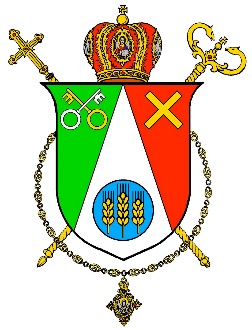 Prot. N. 000/2023Esarcato Apostolicoper i fedeli cattolici ucraini di rito bizantino residenti in ItaliaPiazza Madonna dei Monti 3, 00184-Roma (RM)CERTIFICATO DI MATRIMONIODal registro degli atti di Matrimonio (vol. I, n. 1) risulta che: nel giorno data, mese, anno, nella chiesa di Nome (Indirizzo, Città, CAP) hanno celebrato matrimonioil Sig. Nome Cognome,nato a Città in Nazione il giorno, mese, anno, confessione,e la Sig. Nome Cognome, nata a Città in Nazione il giorno, mese, anno, confessione,davanti il presbitero competente Rev. Don. Nome Cognome, pastore responsabile per la comunità dei fedeli cattolici ucraini di rito bizantino residenti a Città.Si rilascia il presente su richiesta delle parti e per gli usi consentiti dalla legge.Roma, giorno, mese, anno+ Dionisio LACHOVICZ, OSBM,Esarca ApostolicoDon Petro Goliney,CancelliereПрот. Н. 000/2023апостольський екзархатдля українців-католиків візантійського обряду в ІталіїPiazza Madonna dei Monti 3, 00184-Roma (RM)СВІДОЦТВО ТАЇНСТВА ПОДРУЖЖЯНа підставі запису в книзі реєстрації вінчань (Н. І, Том. І, Стор. 3, Число 3) дня число, місяць, рік, у храмі назва та адреса, місто, повінчалисянаречений Ім’я і Прізвищенароджений в місті/селі, дня число, місяць, рік, віровизнання,наречена Ім’я і Прізвищенароджена в місті/селі, дня число, місяць, рік, віровизнання.Таїнство Подружжя звершив о. Ім’я і Прізвище, парох/душпастир української громади Апостольського Екзархату в місті назва.Рим число, місяць, рік+ Діонісій ЛЯХОВИЧ, ЧСВВ,Апостольський Екзархо. д-р. Петро ГОЛІНЕЙ,Канцлер